от 29 октября 2012 года № 21О назначении публичных слушаний по проекту Генерального плана в муниципальном образовании «Красномостовское сельское поселение»	В соответствии со статьей 28 Градостроительного кодекса РФ, статьей 28 Федерального закона от 06.октября 2003 года № 131-ФЗ «Об общих принципах организации местного самоуправления в Российской Федерации», Положением о публичных слушаниях в муниципальном образовании «Красномостовское сельское поселение», в целях выявления общественного мнения по проекту Генерального плана муниципального образования «Красномостовское сельское поселение» и рассмотрения предложений и рекомендаций по вышеуказанному проекту:Назначить публичные слушания по проекту Генарального плана муниципального образования «Красномостовское сельское поселение»- в п. Красный Мост на 29 ноября 2012 года в 11 часов 00 минут по адресу: Республика Марий Эл, Килемарский район, п. Красный Мост, ул. Центральная, д.8;- в п. Озёрный на 29 ноября 2012 года в 13 часов 00 минут по адресу: Республика Марий Эл, Килемарский район, п. Озёрный;- в п. Кундышский на 29 ноября 2012 года в 15 часов 00 минут по адресу: Республика Марий Эл, Килемарский район, п. Кундышский;- в п. Шушер на 30 ноября 2012 года в 11 часов 00 минут по адресу: Республика Марий Эл, Килемарский район, п. Шушер;- в п. Шаптунга на 30 ноября 2012 года в 12 часов 00 минут по адресу: Республика Марий Эл, Килемарский район, д. Шаптунга.2. Для проведения публичных слушаний создан оргкомитет в количестве 5 человек: - Клабуков Михаил Витальевич – глава МО «Красномостовское сельское поселение», председатель Собрания депутатов;- Головина Татьяна Аркадьевна – глава администрации МО «Красномостовское сельское поселение»;- Матвеева Елена Владимировна – депутат Собрания депутатов МО «Красномостовское сельское поселение»;- Куприянова Надежда Леонидовна – руководитель отдела по управлению муниципальным имуществом и земельными ресурсами администрации МО «Килемарский муниципальный район» (по согласованию);- Пахмутов Людмила Германовна – главный специалист отдела архитектуры, муниципального хозяйства, ГО и ЧС и экологической безопасности администрации МО «Килемарский муниципальный район» (по согласованию).3. Установить, что предложения по проекту Генерального плана МО «Красномостовское сельское поселение» направляются в срок до 28 ноября  2012 года в администрацию МО «Красномостовское сельское поселение» по адресу: Республика Марий Эл, Килемарский район, п. Красный Мост, ул. Центральная, д.8.4. Опубликовать настоящее распоряжение в газете «Восход».5. Разместить на официальном сайте администрации http://portal.mail.ru/kilemary/Pogas/Kilemary проект Генерального плана МО «Красномостовское сельское поселение».	Глава муниципального образования				«Красномостовское сельское поселение»,        председатель Собрания депутатов                                 М.В.КлабуковКРАСНЫЙ МОСТСЕЛЬСКИЙ ПОСЕЛЕНИЙДЕПУТАТ ПОГЫНЖЕРАСПОРЯЖЕНИЙСОБРАНИЕ ДЕПУТАТОВКРАСНОМОСТОВСКОГОСЕЛЬСКОГО ПОСЕЛЕНИЯРАСПОРЯЖЕНИЕ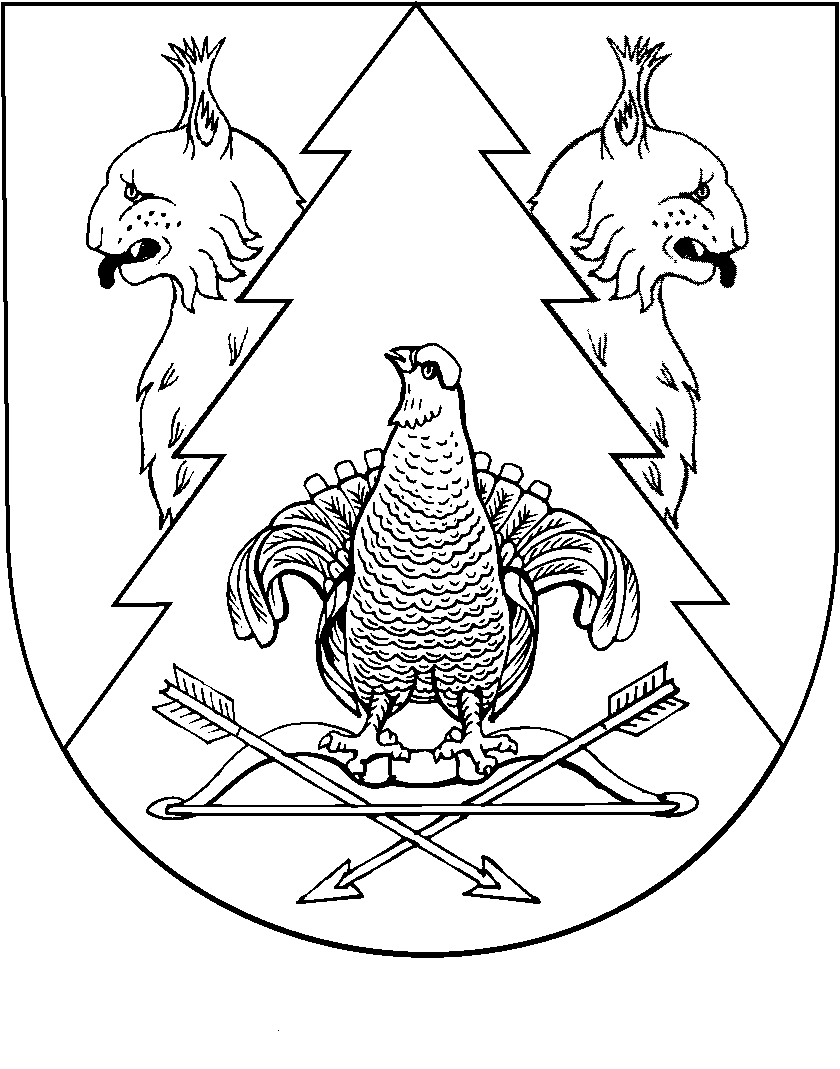 